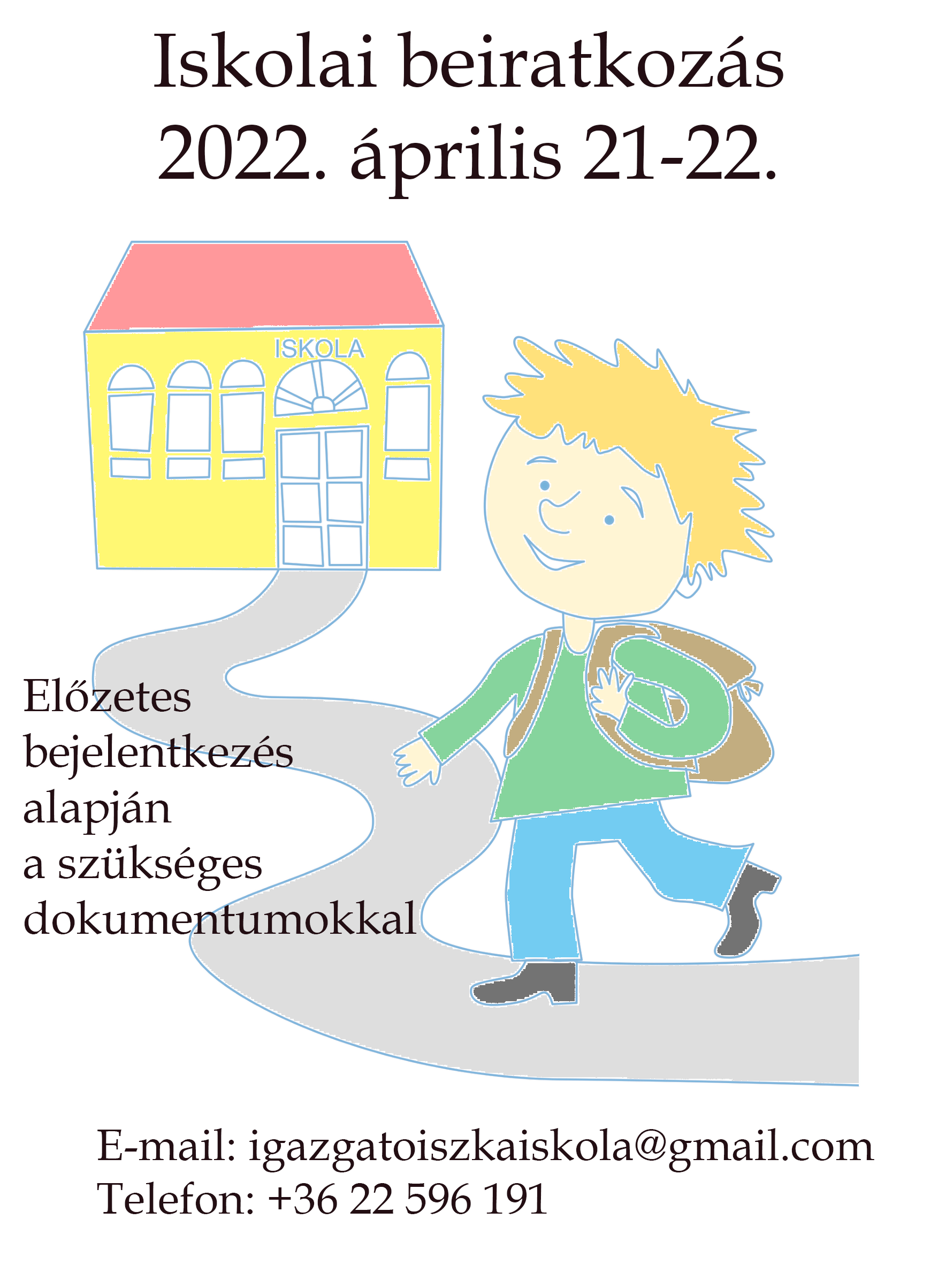 Leendő 1. osztályos tanító-osztályfőnök:Nevem Pap Ernőné sz. Kovács ÉvaIszkaszentgyörgyön éltem 30 éves koromig, itt jártam iskolába, itt kezdtem el a pályámat. A Somogy megyei Csurgó neves Református Gimnáziumába kerültem, ott az Általános Iskola alsó tagozatán tanítottam.20 év után, 2019-ben költöztem vissza a faluba családommal.Jelenleg a 2. osztály tanítója vagyok.Sok szeretettel várom a leendő elsősöket!ElérhetőségekIszkaszentgyörgyi Általános Iskola8043 Iszkaszentgyörgy, Kastély u. 8.E-mail: igazgatoiszkaiskola@gmail.comTelefon:Titkárság: +36 22 596 191Bejelentkezni beíratásrais ezen a számon lehet.Az “Iszkaszentgyörgyi Általános Iskoláért” AlapítványAlapítvány adószáma: 18501025-1-07
Számlaszám: Magnet Bank 16200247-10002955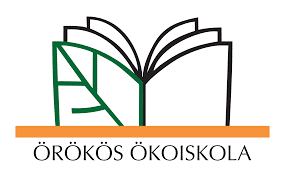 IszkaszentgyörgyiÁltalánosIskola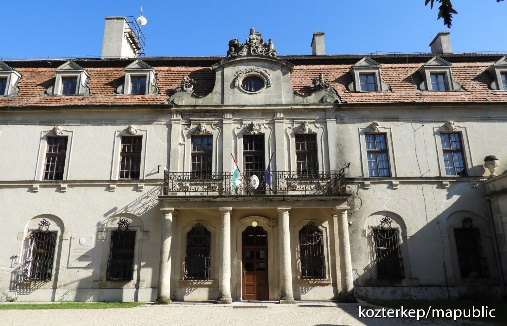 Az iskola a település Amadé-Bajzáth-Pappenheim kastély épületében közúti forgalomtól elzárt biztonságos, egészséges levegőjű, ideális erdei környezetben fogadja a tanulókat 1 - 8. osztályig.Az intézmény ellátja a helyi tanköteles gyerekek beiskolázását, de szívesen látja a szomszédos településekről érkező iskolásokat is.Osztálylétszámaink ideálisak, átlagosan 15-25 tanuló tanul egy osztályban.Az alsó tagozat egésznapi iskolaként működik, napközis rendszerrel.Az iskolaérett gyermek rendelkezik az alábbi feltételekkel  - illendően köszönés,      a megfelelő köszönési formák használata - önálló öltözködés: felöltözés, levetkőzés;     a ruhák összehajtogatása, ki- és visszafordítása - cipőfűző megkötése; cipzár fel- és lehúzása, gombolás használata - önálló tisztálkodás, kézmosás, törölköző használata; WC önálló használata; orrfújás - evőeszközök megfelelő használata - önálló rendtartás a környezetében,        a saját holmi el-, ki-, és bepakolása - nyomtatott betűkkel íródott saját nevének felismerése - saját holmik felismerése (pl. monogramról vagy ovis jelről is) - megfelelő ceruzafogás; radírozás, hegyezés - megfelelő színezés, színismeret - rajzeszközök használata: olló, ragasztó, gyurma, ecset, vízfesték - versek, mesék; dalok, mondókák ismerete Kérjük, szíveskedjenek az iskolakezdésig ezeket is gyakoroltatni a leendő elsős gyermekkel!Az iskolában választható
- etika, illetve hittan oktatás                         (katolikus, református)-néptánc oktatás – tandíjasÉtkezésMinden gyermek kérhet reggelit, ebédet, uzsonnát. Igényeket, illetve a szolgáltatás lemondását az iszka.ovoda@gmail.com címen a szülőknek kell intézniük.Beszerzendő: Bármilyen kedvezményről szóló igazolás   -emelt családi pótlék,     -nagycsaládos kedvezmény    -rendszeres gyermekvédelmi támogatás    -tartós betegség fennállása    -szakorvosi vélemény ételallergiárólEzeket minden tanév elején újra kell igényelni.Kérünk minden nevelési tanácsadó által kiállított papírt bemutatni, hogy a logopédus, illetve a fejlesztő pedagógusaink megfelelő segítséget tudjanak nyújtani!          Az általános iskolai beiratkozáshoz szükséges dokumentumok:leendő diák    adókártya    személyi igazolvány    lakcímkártya    TB kártya    volt óvoda címe OM azonosítója    ha allergiája van, orvosi igazolás róla    BTM, SNI esetén               Szakértői vélemény másolata    NEK igazolvány         (diákigazolvány igényléséhez)        személyesen az Okmányirodába kell        elmenni mindkét szülővel, leendő         tanuló és szülei vigyék magukkal a        személyi igazolványaikat és a         lakcímkártyáinkat.beiratkozás menete     online iskolai beiratkozás 2022.04.21.(csüt.)-2022. 04.22.(péntek) a KRÉTA rendszerbenhttps://eugyintezes.e-kreta.hu/kezdolap     személyesen2022.04.21.(csüt.) és 2022.04.22.(péntek)